О признании утратившим силу постановление администрации Жигаловского МО от 23.01.2017 № 05 «О внесении изменений в постановление Администрации Жигаловского МО от 19.11.2015 № 91 «Об установлениидолгосрочных тарифов на холодное водоснабжение на территории Жигаловского МО для ПАО ИЭСК»В целях приведения в соответствие с действующим законодательством Российской Федерации, руководствуясь статьей 35 Федерального закона от 06.10.2003 года №131-ФЗ «Об общих принципах организации местного самоуправления в Российской Федерации», администрация Жигаловского муниципального образования ПОСТАНОВЛЯЕТ: 1. Признать утратившим силу Постановление администрации Жигаловского муниципального образования от 23.01.2017 года № 05 «О внесении изменений в постановление Администрации Жигаловского МО от 19.11.2015 № 91 «Об установлении долгосрочных тарифов на холодное водоснабжение на территории Жигаловского МО для ПАО ИЭСК».Настоящее постановление подлежит официальному опубликованию в газете «Спецвыпуск Жигалово» и размещению в сети Интернет на официальном сайте Жигаловского муниципального образования.Глава Жигаловского муниципального образования                                                      Д.А. Лунёв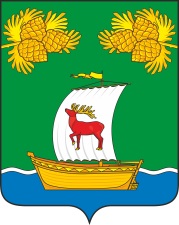 РОССИЙСКАЯ ФЕДЕРАЦИЯИРКУТСКАЯ ОБЛАСТЬАДМИНИСТРАЦИЯЖИГАЛОВСКОГО МУНИЦИПАЛЬНОГО ОБРАЗОВАНИЯПОСТАНОВЛЕНИЕРОССИЙСКАЯ ФЕДЕРАЦИЯИРКУТСКАЯ ОБЛАСТЬАДМИНИСТРАЦИЯЖИГАЛОВСКОГО МУНИЦИПАЛЬНОГО ОБРАЗОВАНИЯПОСТАНОВЛЕНИЕ10.10.2022г. № 67 р.п. Жигалово